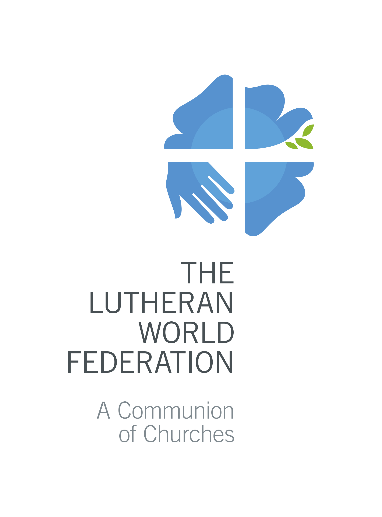 Lutherischer WeltbundPostfach 2100CH-1211 Genf 2Schweizaction.justice@lutheranworld.org Förderantrag 
Jugendprojekte des LWB zum Thema Klimagerechtigkeit
2021Bitte nur grau hinterlegte Felder ausfüllen. Verwenden Sie die Tabulatortaste, um zum nächsten Feld zu springen. Max. 3 Seiten. Nur vollständig ausgefüllte Anträge können berücksichtigt werden. EckdatenEckdatenEckdatenEckdatenEckdatenEckdatenTitel des Projekts:Titel des Projekts:Antragsteller/innen:Antragsteller/innen:Kontaktperson:Kontaktperson:VornameVornameNachnameNachnameE-MailTelefonTelefonSkypeProjekt wird unterstützt und befürwortet von (Kirche/n):Projekt wird unterstützt und befürwortet von (Kirche/n):Vom LWB für das gesamte Projekt beantragte Gesamtsumme:Vom LWB für das gesamte Projekt beantragte Gesamtsumme:EUR:       (Max. 2.000 EUR für 2021)EUR:       (Max. 2.000 EUR für 2021)EUR:       (Max. 2.000 EUR für 2021)EUR:       (Max. 2.000 EUR für 2021)Haben sie weitere Anträge für zweckgebundene Förderungen oder Finanzhilfen des LWB gestellt? Wenn ja, machen Sie bitte genauere Angaben hierzu:Haben sie weitere Anträge für zweckgebundene Förderungen oder Finanzhilfen des LWB gestellt? Wenn ja, machen Sie bitte genauere Angaben hierzu:Hintergrund und Zielsetzung des ProjektsHintergrund und Zielsetzung des ProjektsHintergrund und Zielsetzung des ProjektsHintergrund und Zielsetzung des ProjektsHintergrund und Zielsetzung des ProjektsHintergrund und Zielsetzung des ProjektsErläutern Sie, auf welche konkreten Probleme und neuen Anforderungen das Projekt eingehen will, die im Zusammenhang mit den Auswirkungen des Klimawandels stehen. Fassen Sie kurz zusammen, was das Projekt erreichen will. Geben Sie Auskunft über den konkreten Projektstandort. Erläutern Sie, auf welche konkreten Probleme und neuen Anforderungen das Projekt eingehen will, die im Zusammenhang mit den Auswirkungen des Klimawandels stehen. Fassen Sie kurz zusammen, was das Projekt erreichen will. Geben Sie Auskunft über den konkreten Projektstandort. Erläutern Sie, auf welche konkreten Probleme und neuen Anforderungen das Projekt eingehen will, die im Zusammenhang mit den Auswirkungen des Klimawandels stehen. Fassen Sie kurz zusammen, was das Projekt erreichen will. Geben Sie Auskunft über den konkreten Projektstandort. Erläutern Sie, auf welche konkreten Probleme und neuen Anforderungen das Projekt eingehen will, die im Zusammenhang mit den Auswirkungen des Klimawandels stehen. Fassen Sie kurz zusammen, was das Projekt erreichen will. Geben Sie Auskunft über den konkreten Projektstandort. Erläutern Sie, auf welche konkreten Probleme und neuen Anforderungen das Projekt eingehen will, die im Zusammenhang mit den Auswirkungen des Klimawandels stehen. Fassen Sie kurz zusammen, was das Projekt erreichen will. Geben Sie Auskunft über den konkreten Projektstandort. Erläutern Sie, auf welche konkreten Probleme und neuen Anforderungen das Projekt eingehen will, die im Zusammenhang mit den Auswirkungen des Klimawandels stehen. Fassen Sie kurz zusammen, was das Projekt erreichen will. Geben Sie Auskunft über den konkreten Projektstandort. ZielgruppeZielgruppeZielgruppeZielgruppeZielgruppeZielgruppeBeschreiben Sie die Zielgruppe / Nutznießer/innen des Projekts. Machen Sie konkrete Angaben, nennen Sie Zahlen und schlüsseln Sie diese, wenn möglich, nach Alter und Geschlecht auf. Beschreiben Sie die Zielgruppe / Nutznießer/innen des Projekts. Machen Sie konkrete Angaben, nennen Sie Zahlen und schlüsseln Sie diese, wenn möglich, nach Alter und Geschlecht auf. Beschreiben Sie die Zielgruppe / Nutznießer/innen des Projekts. Machen Sie konkrete Angaben, nennen Sie Zahlen und schlüsseln Sie diese, wenn möglich, nach Alter und Geschlecht auf. Beschreiben Sie die Zielgruppe / Nutznießer/innen des Projekts. Machen Sie konkrete Angaben, nennen Sie Zahlen und schlüsseln Sie diese, wenn möglich, nach Alter und Geschlecht auf. Beschreiben Sie die Zielgruppe / Nutznießer/innen des Projekts. Machen Sie konkrete Angaben, nennen Sie Zahlen und schlüsseln Sie diese, wenn möglich, nach Alter und Geschlecht auf. Beschreiben Sie die Zielgruppe / Nutznießer/innen des Projekts. Machen Sie konkrete Angaben, nennen Sie Zahlen und schlüsseln Sie diese, wenn möglich, nach Alter und Geschlecht auf. Projektziele und ProjektaktivitätenProjektziele und ProjektaktivitätenProjektziele und ProjektaktivitätenProjektziele und ProjektaktivitätenProjektziele und ProjektaktivitätenProjektziele und ProjektaktivitätenBeschreiben Sie konkret, was das Projekt während der Dauer seiner Umsetzung oder Durchführung erreichen will (max. zwei Ziele). Benennen Sie für jedes Projektziel die Kernaktivitäten (max. 2), die zur Umsetzung dieses Ziels beitragen sollen. Beschreiben Sie konkret, was das Projekt während der Dauer seiner Umsetzung oder Durchführung erreichen will (max. zwei Ziele). Benennen Sie für jedes Projektziel die Kernaktivitäten (max. 2), die zur Umsetzung dieses Ziels beitragen sollen. Beschreiben Sie konkret, was das Projekt während der Dauer seiner Umsetzung oder Durchführung erreichen will (max. zwei Ziele). Benennen Sie für jedes Projektziel die Kernaktivitäten (max. 2), die zur Umsetzung dieses Ziels beitragen sollen. Beschreiben Sie konkret, was das Projekt während der Dauer seiner Umsetzung oder Durchführung erreichen will (max. zwei Ziele). Benennen Sie für jedes Projektziel die Kernaktivitäten (max. 2), die zur Umsetzung dieses Ziels beitragen sollen. Beschreiben Sie konkret, was das Projekt während der Dauer seiner Umsetzung oder Durchführung erreichen will (max. zwei Ziele). Benennen Sie für jedes Projektziel die Kernaktivitäten (max. 2), die zur Umsetzung dieses Ziels beitragen sollen. Beschreiben Sie konkret, was das Projekt während der Dauer seiner Umsetzung oder Durchführung erreichen will (max. zwei Ziele). Benennen Sie für jedes Projektziel die Kernaktivitäten (max. 2), die zur Umsetzung dieses Ziels beitragen sollen. Projektziel (Langfristiges Ziel, zu dessen Erreichen das Projekt beiträgt)Projektziel (Langfristiges Ziel, zu dessen Erreichen das Projekt beiträgt)Projektziel (Langfristiges Ziel, zu dessen Erreichen das Projekt beiträgt)Projektziel (Langfristiges Ziel, zu dessen Erreichen das Projekt beiträgt)Projektziel (Langfristiges Ziel, zu dessen Erreichen das Projekt beiträgt)Projektziel (Langfristiges Ziel, zu dessen Erreichen das Projekt beiträgt)ZielsetzungenSeien Sie S.M.A.R.T. – stellen Sie heraus, was verändert werden soll, setzen Sie klare Ziele und legen Sie einen Zeitrahmen fest.Aktivitäten:Legen Sie für jede Aktivität die konkrete Dauer, Häufigkeit der Wiederholung und Anzahl der Nutznießer/innen fest. Seien Sie dabei so konkret wie möglich.Aktivitäten:Legen Sie für jede Aktivität die konkrete Dauer, Häufigkeit der Wiederholung und Anzahl der Nutznießer/innen fest. Seien Sie dabei so konkret wie möglich.Aktivitäten:Legen Sie für jede Aktivität die konkrete Dauer, Häufigkeit der Wiederholung und Anzahl der Nutznießer/innen fest. Seien Sie dabei so konkret wie möglich.Aktivitäten:Legen Sie für jede Aktivität die konkrete Dauer, Häufigkeit der Wiederholung und Anzahl der Nutznießer/innen fest. Seien Sie dabei so konkret wie möglich.Aktivitäten:Legen Sie für jede Aktivität die konkrete Dauer, Häufigkeit der Wiederholung und Anzahl der Nutznießer/innen fest. Seien Sie dabei so konkret wie möglich.Ziel 1) Aktivität 1.1      Aktivität 1.2      Aktivität 1.1      Aktivität 1.2      Aktivität 1.1      Aktivität 1.2      Aktivität 1.1      Aktivität 1.2      Aktivität 1.1      Aktivität 1.2      Ziel 2) Aktivität 2.1      Aktivität 2.2      Aktivität 2.1      Aktivität 2.2      Aktivität 2.1      Aktivität 2.2      Aktivität 2.1      Aktivität 2.2      Aktivität 2.1      Aktivität 2.2      Projektkoordination und ProjektrealisierungBeschreiben Sie, wie junge Erwachsene an dem Projekt beteiligt sind, wer für die Projektkoordination zuständig ist und wer an der Realisierung des Projekts mitwirkt. Finanzkonzept und BudgetGeben Sie hier weitere Informationen zum Projektbudget an.AnlagenAnlage 1 – Budgetplan LWB-Jugendprojekt Klimagerechtigkeit 2021Befürwortungsschreiben der LWB-Mitgliedskirche („endorsement letter“)